В рамках реализации национальной программы «Цифровая экономика Российской Федерации» для обеспечения доступности и качества, повышения уровня жизни и удобства граждан существует возможность получения массовых социально значимых услуг (далее – МСЗУ) в электронном формате, используя Единый портал государственных и муниципальных услуг (функций) (далее - «Портал»).

Преимущества получения МСЗУ в электронном виде посредством Портала заключаются в: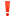 1. Доступности в получении информации, связанной с получением услуг. Перед подачей электронного заявления заявитель имеет возможность ознакомиться с порядком предоставления услуг и органами власти, ответственными за их исполнение.2. Упрощении процедур получения МСЗУ. Формы электронных заявлений на Портале максимально упрощены и понятны заявителям.3. Информированности гражданина на каждом этапе работы по его заявлению. После обращения за МСЗУ через Портал заявитель в личном кабинете сможет отследить статус заявления и получить результат предоставления услуги.4. Возможности подачи заявления о предоставлении МСЗУ в удобное для заявителя время, из дома или офиса, используя при этом различные средства информационно-телекоммуникационных технологий: компьютер, ноутбук, планшет, мобильный телефон.Кроме того, возможностями Портала могут воспользоваться физические и юридические лица, предприниматели и иностранные граждане.